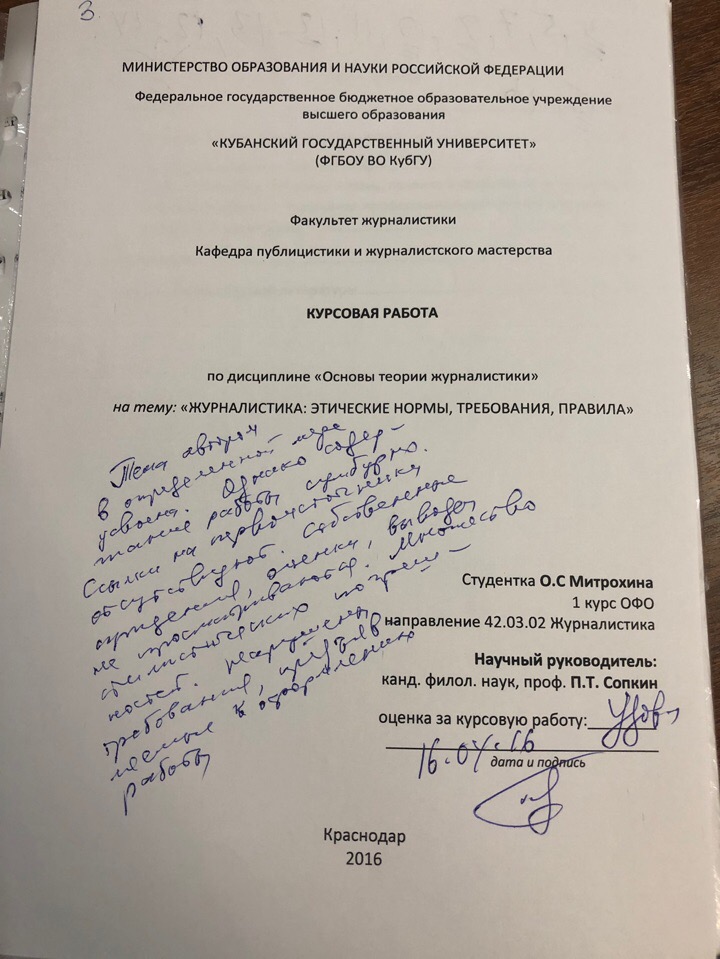 СОДЕРЖАНИЕВВЕДНИЕ…………………………………………………………………………31. Профессиональная этика в журналистике……………………………………61.1 Возникновение профессиональной этики в журналистике………….......... 6 1.2 Кодекс как механизм саморегуляции………………………………………..8 1.3 Основные понятия, нормы, правила и требования журналиста………….102. Проблемы профессиональной этики в журналистике……………………...212.1 Нарушение профессиональной этики в электронных СМИ………………212.2 Несоблюдение этики журналиста в печатных изданиях и на сайтах СМИ………………………………………………………………………………27ЗАКЛЮЧЕНИЕ………………………………………………………………….34СПИСОК ИСПОЛЬЗОВАННЫХ ИСТОЧНИКОВ……………………………37Приложение А……………………………………………………………………41ВВЕДЕНИЕПрофессиональная этика – это неотъемлемая часть каждой специальности. В данный термин входят моральные нормы, правила поведения и принципы, которыми руководствуется любой человек в своей профессии. Специальность журналиста – не исключение. Наоборот, представители средств массовой информации должны осознавать, какую ответственность они несут перед аудиторией, своими коллегами и перед обществом в целом. Вопрос о проблемах профессиональной этики еще никогда не стоял так остро, как сегодня. Что мы видим в СМИ? Погоню за рейтингами. А рейтинги строятся на скандалах, на сенсационности преступлений, на ложной информации, которая вызывает «шок» у аудитории. Сейчас журналистам важнее заработать деньги, ради этого они готовы идти по любому пути. А о таких простых понятиях, как «мораль» и «этика» многие забывают. Журналисты должны не устраиваться скандалы, а подавлять их, не гнаться за сенсацией, а спокойно разъяснять народу ситуацию. Если все журналисты будут знать этические правила, в стране уменьшится количество нарушение и возрастет доверие аудитории к средствам массовой информации. Каждый журналист обязательно должен знать Закон о СМИ и Кодекс профессиональной этики своей специальности. Прежде чем написать о ком или о чем-либо, ему необходимо посмотреть на это с моральной точки зрения, поэтому смело можно сказать, что его работа – это от начала до конца нравственная деятельность. Актуальность. Во все времена, особенно сегодня, в век информационных технологий, средства массовой информации играют огромную роль в жизни нашего общества. Не зря британский писатель Томас Карлейль назвал журналистику «четвертой властью», ведь информация правит миром, управляет сознанием масс. Система СМИ выполняет воспитательную функцию и оказывает большое влияние на формирование общественного мнения. Поэтому данная тема актуальна как никогда. На сегодняшний день, когда становится все больше СМИ, активно развивается Интернет, необходимо чаще обращать внимание журналистов на этическое поведение. Соблюдение профессиональной этики для них является наиважнейшим правилом в работе. С каждым годом число нарушений этических норм растет. Именно поэтому необходимо проанализировать, изучить все перечни правил, их особенности, типы, чтобы добиться спада нарушений профессионально-этических норм, правил и требований.Новизна. В данной работе рассмотрены примеры нарушений профессионально-этических норм за последние полтора года. В ней проанализированы несоблюдения правил этики как в печатных, так и в электронных средствах массовой информации. Объект исследования – журналистика как профессиональная деятельность.Предмет исследования – кодексы и законы, которые регулируют профессионально-этические отношения журналиста с аудиторией, коллегами, властью, героем и т.д.Цель исследования заключается в том, чтобы системно рассмотреть этические нормы, требования и правила в журналистском творчестве.  Реализация поставленной цели потребовала решения следующих основных исследовательских задач:разобраться с понятием профессиональной этики журналиста;выявить ее главные задачи; изучить кодексы, которые регулируют поведение журналиста; рассмотреть основные понятия, относящиеся к этике журналиста;ознакомиться и проанализировать принципы, правила и требованиями для журналистов; охарактеризовать основные нормы в журналистике;выявить проблемы, связанные с нарушением этических норм в СМИ;предложить методы разрешения данных проблем.Структура работы. Курсовая включает в себя введение, две главы (теоретическая и практическая), заключение и список использованных источников.1 Профессиональная этика в журналистике 1.1 Возникновение профессиональной этики в журналистикеЧтобы дать более точное определение профессиональной этике журналиста, необходимо выяснить, что такое этика в общем. Согласно учебному пособию «Этика» [6] ученого-философа, специалиста по этике А.А. Гусейнова и философа Р.Г. Апресяна, данный термин происходит от древнегреческого слова «etos» («этос»), что означает обычай. Сегодня этикой называют науку, область знания, главными задачами которой являются: Выявление нравственных норм, правил, оценок, требований и принципов.Изучение и формирование теоретических основ и эмпирических требований морали, которые будут регулировать нравы в практическом поведении людей. В данной области, по словам вышеупомянутых специалистов, такие слова, как «этика», «мораль» и «нравственность» являются синонимами [6]. Те требования, которые прописаны в различных этических кодексах, разрабатываются благодаря общественной практике, общественному мнению и общественным организациям. Исходя из этого, обратимся к учебнику Г. В. Лазутиной «Профессиональная этика журналиста» [12] и дадим соответствующее определение. «Профессиональная этика журналиста – это поддерживаемые силой общественного мнения, профессионально-творческими организациями моральные предписания: принципы, нормы и правила нравственного поведения журналиста» [12]. Профессиональная этика журналистского творчества начала зарождаться с самого начала журналистской деятельности. Сам процесс ее становления длился почти век и завершился на рубеже 19-20 вв., когда появились первые кодексы. Этические правила не закреплены юридически, но поддерживаемы в журналистской сфере и творчестве.В основе перечисленных предписаний лежит представление о действующих правилах, которые позволят наилучшим способом исполнять профессиональный долг журналиста с этической стороны. В журналистской среде есть свод норм и наоборот – запретов, которые зафиксированы в кодексах чести различных журналистских организаций.Считается, что соблюдение данных норм контролируется с двух сторон: «изнутри» и «снаружи». К первой относится такое качество журналиста, как совесть. В случае нарушения этических правил, она заставляет специалиста испытывать позор, неловкость, самоосуждение. Или наоборот, когда информационный продукт создан в соответствии со всеми моральными принципами, то совесть журналиста вызывает гордость и чувство правильно исполненного долга.Снаружи им управляют журналистские организации и различные кодексы. Они помогают ему соблюдать этические принципы.Подведем итог. Знать основы профессиональной этики обязан каждый журналист, так как находится в постоянном взаимодействии с обществом. И если он не будет знаком с правилами, то это может отразиться на его работе и создать множество проблем, связанных не только с личными, душевными переживаниями, но и с нарушением закона, ведь данные требования тесно с ним связаны, даже неотделимы. Этика учит специалиста быть ответственным, отвечать за свои слова и поступки. Ни один журналист не будет считаться профессионалом, если он не знает нормы и требования специализированной этики.1.2 Кодекс как механизм саморегуляцииФормирование профессиональных правил в журналисткой сфере длилось очень долго. Даже сегодня оно продолжает происходить. Данные принципы лежат в основе различных кодексов. В вышеупомянутой книге Г.В. Лазутиной [12] есть несколько документов, которые контролировали и продолжают контролировать деятельность некоторых журналистов. Самый ранний из них – Декларация принципов поведения журналистов [33]. Принята на Втором Всемирном Конгрессе Международной Федерации журналистов в Бордо 25-28 апреля 1954 года. Она провозглашалась «в качестве стандарта профессионального поведения журналистов в области приобретения, передачи, распространения и комментирования информации и описания событий» [33]. Правила, которые там указаны, легли в основу сегодняшних актуальных кодексов. Например, что журналист должен знать о таких серьезных нарушениях, как: клевета;искажение фактов;плагиат. В 1983 году в Праге на IV Консультативной встречи международных и региональных журналистских организаций были приняты "Международные принципы профессиональной журналисткой этики" [14]. Каждая организация, будь то национальная, либо региональная разработала свои этические "кодексы".  Документ делится на 10 принципов. Например, в принципе I говорится о том, что все народы и люди имеют полное право получать информацию. Или что истинный журналист должен выступать за мир, за устранение войн и других зол, противостоящих человечеству, а также способствовать процессу демократизации международных отношений в области информации и укреплять дружеские отношения между народами и странами [14]. В 1991 году 24 апреля съездом Союза журналистов СССР был принят первый в отечественной истории свод этических правил – Кодекс профессиональной этики советского журналиста [9]. Он разделён на 3 главы и 14 статей. Его задачей является определение основных морально-нравственных ориентиров, которыми должен руководствоваться каждый журналист, когда исполняет свои профессиональные обязанности. Кодекс так же служит руководством при рассмотрении дел о нарушениях норм журналиста. Он содержит четко выписанные профессиональные принципы: социальная ответственность, правдивость, объективность, честность, уважения чести и достоинства личности, солидарность и так далее. В 1993 году создан Кодекс этики общества профессиональных журналистов США [32]. Он разделён на 6 принципов. В 3 принципе "Этика" большее внимание направлено на ситуации, в которых журналист может столкнуться с нравственным выбором. Общество профессиональных журналистов США верит в то, что долгом журналистов является служение правде [32].3 июня 1994 года руководители Союза журналистов России составили Кодекс профессиональной этики российского журналиста (См. Приложение А), который был одобрен Конгрессом журналистов России.  В этом Кодексе 10 статей. Несколько из них: Журналист распространяет только ту информацию, правдивость которой он проверил, и в достоверности которой он полностью убеждён. В своих сообщениях он чётко различает мнения, факты и версии.При выполнении профессионального долга журналист признаёт юрисдикцию своих коллег, игнорирует и отвергает просьбы и попытки вмешательства со стороны правительства или кого бы то ни стало. Он не должен использовать конфиденциальную информацию в своих интересах.Проанализировав кодексы разных лет, мы видим, что никакой из них не потерял своей актуальности. Таким образом, профессиональная этика – это необходимая часть подготовки любого специалиста. Основные этические нормы, принципы и правила прописаны в кодексах.  Там есть множество положений, которые фиксируют в журналистском творчестве определенные профессионально-нравственные стандарты. Их соблюдение позволяет представителю СМИ работать честно, достойно и профессионально.1.3 Основные понятия, нормы, правила и требования журналистаЛюбой журналист должен обладать моральными установками ипринципами для того, чтобы быть истинным профессионалом. И тем более – знать этические нормы. Если их разбить на категории, то получится, что моральные отношения поделятся на три группы, у каждой будут свои функции. Первая группа включается в себя такие качества, как:долг;честь;достоинство;совесть;ответственность. Данные характеристики относятся к моральным установкам. В следующую группу относятся качества, которые относятся к моральному поведению. Это:смысл жизни;добро и зло;счастье;благополучие. Третья группа включает в себя:порок;добродетель;идеал.Вышеперечисленные слова относятся к моральному развитию журналиста.Как видим, журналистская этика очень тесно связана с психологией. В работе представителя СМИ важно разбираться не только в уставе редакции, законе о СМИ, правилах при создании материалов, но и в психологических основах, знание которых будет благополучно отражаться в работе журналиста. Чтобы понять главную суть вышесказанных определений, разберемся в них более подробно. Профессиональный долг есть у каждого работающего человека, и журналист – не исключение. Данное понятие появилось в этической науке раньше всех. Когда нам приходится говорить о профессиональном долге, мы подразумеваем обязательства, которые нужно выполнять работнику редакции, канала или радиостанции, при этом соответствовать своей роли журналиста в общественной жизни. Его принято делить на объективный и субъективный. К первому относятся те обязанности, которые он выполняет перед обществом. Например, соответствует интересам людей, отвечает на их потребности.Ко второму следует относить именно личные свойства, которые связаны с готовностью исполнения обязанностей и навыками. Например, один журналист может взять больший объем задач, чем другой.Профессиональный долг побуждает к действиям, которые необходимы для осуществления профессиональных обязанностей.  С вышеуказанным определением связаны понятия профессиональной ответственности и профессиональной совести. Само понятие «ответственность» подразумевает необходимость в том, чтобы отвечать за свои поступки и слова. А профессиональная ответственность – это осуществление на должном уровне своего профессионального долга и умение каждый раз находить возможность, чтобы это сделать. Журналист, у которого есть данное качество, гарантирует добросовестное выполнение своей работы, своих обязанностей. Кто осознает профессиональную ответственность, очень редко сталкивается с плохими последствиями в своей творческой деятельности.В учебном пособии СПбГУ «Международные стандарты профессиональной этики журналистов» [22] есть даже раздел «Ответственность журналиста», где говорится: «В журналистике информация понимается как общественное благо, а не как предмет потребления. Это означает, что журналист разделяет ответственность за переданную информацию» [22].Прежде всего, журналист несет ответственность не только перед теми, кто контролирует СМИ, а перед обществом. Он принимает во внимание все интересы широкой аудитории. Ответственность подразумевает, что журналист будет действовать во всех ситуациях в соответствии со своим нравственным сознанием.По-настоящему ответственным может быть только профессионал, который знает свои возможности. Для этого нужно больше набираться навыков, опыта и иметь высокий уровень гражданской зрелости.Другое качество – профессиональная совесть. Это связь между духовным самочувствием журналиста и его поведением в работе. Согласно психологии, мера этой взаимосвязи у каждого индивидуальна, но в любом случае совесть или имеется, или нет. Снова приведем определение из учебника Лазутиной, в котором сказано, что «профессиональная совесть – своего рода термометр, который фиксирует «температуру» профессиональных поступков. Если «температура» нормальная – человеку хорошо и на сердце спокойно. А если пошли «температурные сбои» – то и совесть на дыбы, лишает человека покоя и грызёт душу. Но все это, конечно, при условии: если профессиональная совесть у журналиста есть» [12]. Затронем также «профессиональное достоинство» и «профессиональную честь». Данные понятия очень тесно связаны с имиджем журналиста. А он полностью зависит от того, какие достижения, успехи или неудачи есть у профессионала. Например, когда журналист унижает, оскорбляет и наносит вред какому-либо человеку, этим самым он вредит и своему имиджу. Аудитория читателей больше не будет доверять ему и заметно уменьшится. Каждый поступок работника СМИ должен отвечать роли профессии. Журналисты, которые думают о своей чести и достоинстве, пользуются доверием у общественности, у своей аудитории. Как правило, репутация у них всегда только положительная. Выше мы разобрались во всех профессиональных и одновременно нравственных категориях журналиста. Исходя их этого, можно сделать вывод, что в первую очередь журналист должен работать над собой, над своими качествами. Прежде чем стать профессионалом, ему важно понять, насколько значимы ранее упомянутые определения. Это нужно для того, чтобы в работе возникало как можно меньше проблем. Он должен помнить, прежде чем транслировать мысли, быть «зеркалом» общественности, учить и просвещать определенную аудиторию, нужно самому соответствовать всем важным критериям, о которых шла речь выше. Когда журналист садится писать материал, первым делом он должен осознавать, какая ответственность на нем лежит. Он отвечает перед героями своих публикаций, аудиторией, редакцией. В Законе о СМИ прописано, журналисту нельзя распространять информацию для того, чтобы оклеветать гражданина или определенную группу людей по каким-либо причинам (пол, раса, возраст, отношение к религии и т.д.) [5]. Исходя из этого, профессионал никогда не будет учитывать только свои вкусы. Он обязан принимать во внимание мнения, предпочтения всего социума. Журналистика должна быть объективной, и любой субъективный взгляд может повлиять на отрицательную реакцию аудитории и поспособствовать еще большему недоверию к СМИ. Поэтому все издания, каналы, радиостанции должны нести в массы только истинную информацию во всей ее полноте. Зачастую, чтобы не было никакого субъективизма, не было материалов «по заказу» или транслирования чьих-то идей, нужно чтобы средство массовой информации ни от кого не зависело. Об этике необходимо помнить всегда. Именно она позволяет профессионалу работать качественно. Зная ее основы, журналист не будет сталкиваться с проблемами, которые могут повлиять на его репутацию, имидж. Когда он нарушает принятые нормы, это может привести к негативным последствиям, даже к суду. Чтобы такого не было, в журналистике разработаны специальные нормы, которые регулируют конкретные отношения:Журналист и его аудитория;Журналист и его коллеги;Журналист и источники информации; Журналист и герои; Журналист и власть.Рассмотрим каждое из них. Журналист и его аудитория. Каждый день журналисты создают материалы, пишут статьи, снимают сюжеты, записывают новости для своего читателя, зрителя или слушателя. Их взаимодействие – это непрекращающийся процесс, который продолжается изо дня в день. И очень важно, чтобы между этими людьми не возникало никаких неприятностей. Даже наоборот, они дополняли друг друга и были тесно связаны. Данные отношения регулируются нормами, которые помогают поддерживать хорошие связи между журналистами – то есть теми, кто создает информационный продукт, и людьми – теми, кто пользуется этим информационным продуктом. Изучив кодексы об этике журналиста, можно выделить основные и главные требования: Журналист должен помнить о том, что люди вправе знать истину. Поэтому он обязан создавать максимально объективные и правдивые материалы, только с верными фактами и мнениями. Ни в коем случае не распространять ложную информацию. Человек, изучив сведения, которые предоставил ему журналист, должен после этого иметь ясное представление о том, что произошло в жизни общества на самом деле. Журналист – это помощник общества. Он должен всегда оказывать помощь аудитории в том, чтобы она свободно выражала свое мнение в газетах, на радио и по телевидению. При этом он обязан способствовать тому, чтобы информация для аудитории была доступной. Журналист  – "зеркало" общественного мнения. Иногда происходит так, что его точка зрения может не совпадать с аудиторией, для которой он передает информацию. Несмотря на это, он обязан уважать предпочтения, ценности и вкусы своих читателей, зрителей или слушателей. Ни в коем случае не осуждать их в своих материалах, не высмеивать и не оскорблять людей по каким-либо причинам (не та раса, не та национальность, не та религия и т.д.). Журналист должен быть всегда открытым перед своей аудиторией. В первую очередь это нужно для укрепления доверия человека к СМИ.Взаимодействие аудитории и средств массовой информации должно происходить всегда, поэтому важно вести открытые диалоги (например, на сайтах или в социальных сетях, где почти каждое СМИ сегодня имеет свою страницу), выслушивать публично жалобы, которые поступают от людей, если они связаны именно с деятельностью журналиста. После этого обязательно исправлять ситуацию. Вот часть тех правил, которые включает в себя кодекс в регуляции отношений журналиста и его аудитории. Данные требования помогают журналисту не нанести своему радиослушателю, читателю или телезрителю вред. Иногда ему приходится сталкиваться с проблемами (конфликтовать с редакцией и т.п.) для того, чтобы донести до читателей нужную правдивую информацию. Или наоборот – не допустить распространения фальшивых сведений. Не всегда журналист действует в соответствии с правилами, и этому может служить множество причин. Многое зависит от издания, его зависимости/независимости, формата и концепции. Например, так называемая «желтая пресса» зачастую вообще не руководствуется никакими кодексами. Взаимодействие аудитории и журналиста – это неотъемлемая часть СМИ. И у каждого из них свои способы. Например, прямые эфиры у электронных средств массовой информации. Во время них читатели могут позвонить на телеканал, написать письмо, комментарий или, например, поучаствовать в опросе. Печатные СМИ тоже активно общаются со своими читателями. Сегодня почти любое СМИ – конвергентное. Каждое качественное печатное издание имеет свою электронную версию, страницы в Интернете, где и происходит это общение. Или же, как и раньше, люди шлют письма в редакцию, звонят или присылают сообщения на служебный телефон или почту.Представителем какого СМИ не был бы журналист, в любом случае он должен защищать интересы общества. Поэтому необходимо подробно знать все особенности своей аудитории и добиваться ее уважения. Журналист и источник информации. Так же как и без аудитории, журналист не может существовать без источника информации. Благодаря ему он получает все нужные факты и данные о том, что происходит в действительности. Как известно, в качестве источников информации могут быть:документы (государственные, научные, справочно-информационные и т.д.); мероприятия (брифинги, презентации, пресс-конференции и т.д.); государственные организации (полиция, пожарная служба, суды и т.д.); информационные агентства; Интернет; люди;различные способы (наблюдение и эксперимент). Из всех перечисленных источников, ключевым является человек, так как он всегда причастен к какому-либо событию (как свидетель, очевидец, участник и т.д.). Неважно, кто или что является для журналиста источником, главное правило в его использовании: получать информацию только законным путем.Нельзя снимать что-то без предупреждения или с помощью скрытой камеры. Нельзя получать нелегальным путем документы. Профессионал не должен шантажировать, давить, если кто-то не желает делиться информацией, если это не входит в обязанности. Необходимо всегда ссылаться на то, откуда получены сведения, если это не является тайной. Журналист и герой. Почти в любом информационном продукте журналиста есть какое-то действующее лицо – герой публикации, сюжета или радиорепортажа. Бывало так, что журналистский материал менял судьбы героев. Например, если журналист написал о человеке с положительной репутацией что-то плохое, отношение к этому герою у читателей начинает меняться, его подозревают и осуждают. Уточним, что речь идет о ситуациях, когда данные проблемы возникают именно из-за ошибок и «неловкостей» журналиста.Его оценки, слова и критика не должны быть предвзятыми, поверхностными, бездоказательными. В общении со своими героями он должен проявлять корректность. Журналист не должен вторгаться в личную жизнь человека, если тот того не желает. Разрешается только в том случае, когда героем является какая-либо публичная личность и ее жизнь интересует общество. Часто такие ошибки журналиста приводят к подрыву и его авторитета, и читатели перестают доверять ему. Нельзя делать какие-то замечания или намеки, которые могут оскорбить героя. Нужно проверять факты, справки, чтобы не допускать ошибок в фамилии, имени и в других биографических сведениях. В журналистике есть простое и важное правило: когда завершил свой материал – прочитай его не как автор, а как герой, о котором написал.Журналист и коллеги. В данных отношениях регуляторами являются два вида этики: Профессиональная;Служебная. Но у них есть много общего. Вот главное, что должно быть во взаимоотношениях коллег и журналиста: Поддержание профессиональной солидарности.Уважение общности интересов. Забота о престиже редакции, канала или радиостанции. Запрет на поступки, которые влекут за собой уголовную ответственность и наносят вред авторитету профессии.Запрет на использование служебного положения для своих целей.Уважение тех правил, которые приняты в редакции. Поддерживание взаимопонимания, уважение авторских прав коллег. Это основные нормы, которые нужно знать каждому профессионалу, чтобы в работе не возникали споры и конфликты с коллегами и начальством. Журналист и власть. Важно понимать, что отношения журналиста и власти должны регулироваться не только законом, но и моралью. И это должно происходить с двух сторон. Журналиста можно назвать помощником власти. Он оказывает ей информационную поддержку, а также осуществляет связь между нею и народом. Журналист должен способствовать тому, чтобы информация о проделанной работе власти была в открытом доступе. Чтобы общественность тоже оставалась в курсе всей деятельности органов управления. В обязанности журналиста входит разоблачение злоупотреблений и проступков людей, работающих в государственных управляющих структурах. Или наоборот – опровержение каких-либо фактов, которые не соответствуют реальности. Кроме всего этого, необходимо, чтобы власть тоже шла навстречу СМИ. Иногда она относится к ним с неуважением, не понимая их роли в стране. Отсюда возникают серьезные проблемы, которые необходимо устранять путем налаживания отношений между властью и средствами массовой информации. Подведем итог. Этика журналиста формировалась почти целый век, но даже сегодня нет каких-то устойчивых принципов, которые подходили бы для всех. Меняется время, появляется больше правил, вносятся различные изменения. Этические нормы журналистов прописаны в кодексах. В России на сегодняшний день самым распространенным является Кодекс профессиональной этики российского журналиста (См. Приложение А) Главными понятиями, которые осуществляют контроль над журналистом, являются профессиональная совесть, ответственность, достоинство и долг. Именно они позволяют ему выполнять свою работу правильно.Изо дня в день журналисту приходится взаимодействовать с его аудиторией, коллегами, источниками информации, героями и властью. Его профессия является одной из сложных, так как здесь необходимо знать все тонкости, которые позволят добиться успеха в своем ремесле. 2 Проблемы профессиональной этики в журналистике2.1 Нарушение профессиональной этики в электронных СМИВ первой части курсовой работы мы разобрали документы, которые связаны с профессиональной этикой журналиста (этические кодексы, законы). Но, как показывает практика, далеко не все руководствуются правилами и требованиями, которые в них прописаны. В действительности часто журналисты нарушают этические требования. И за последние годы это проблема приобрела колоссальный объем. В практической части мы рассмотрим ситуации, которые показывают, что проблема профессиональной этики в журналистике активно прослеживается и сегодня.Сначала рассмотрим проблемы этики в электронных средствах массовой информации. Казалось бы, нарушения на телевидении или радио должны случаться как можно реже. Во-первых, там все более кратко излагается, чем в печатных средствах массовой информации. Во-вторых, чаще всего снимают все заранее, несколькими дублями, реже – в прямом эфире. Не будем брать различные виды шоу, где об этике уже давно все забыли. Проанализируем другие жанры.«Общественная коллегия по жалобам на прессу» [17] 22.04.2018 получила жалобу  от обывателей Челябинска. Она касается радиостанции «Вести ФМ», конкретно программы «Полный контакт» С Владимиром Соловьевым [3].Выпуск, который послужил написанию жалобы, называется «У псевдоэкологов уши торчат» [3]. После эфира в коллегию прислали больше 100 писем с недовольствами челябинцев. Их суть заключалась в следующем. Жители, которые послушали эфир с Владимиром Соловьевым от 21.03.2018г. были возмущены тем, что Владимир Рудольфович назвал представителей челябинского движения «Стоп Гок» «псевдоэкологами», «псевдошушерой»,  «проплаченными» и т.п. Как пишет одна из «пострадавших», такими словами он обозвал людей, которые отстаивают свое право на то, чтобы жить в экологически-чистом месте. Они выступают против проекта «Томинский ГОК», который отравляет город. По словам жительницы Челябинска, журналист осудил городское население, уточнив, что хорошо разбирается в проблеме. И при этом дал слово только одной стороне – представителям ОАО «РМК», которые продвигают этот проект.  Соловьев сказал, что движение «СТОП ГОК» проплачено, только кем, сколько, кому он не указал. В своем письме жительница Челябинска привела имена ученых, которые входят в данное движение, среди них эксперты и ученые. Хотя по словам Владимира Рудольфовича таковых там нет. Мы видим, что в данном случае журналист оскорбил население Челябинска, унизил профессионалов (экологов, ученых), когда даже не был с ними знаком. Неправильным является и то, что право высказаться получили только представители РМК, представителям движения же такой возможности не предоставили. Соловьев занял одностороннюю позицию и нарушил сразу несколько правил профессиональной этики:Журналист должен уважать честь и достоинство людей, которые стали объектами его профессионального внимания. В данном случае Владимир Соловьев не воздержался от намеков и комментариев, которые в последствие нанесли моральный вред людям. Журналист не должен навязывать свое мнение. Журналистика должна быть объективной. На чьей стороне Соловьев – понятно. Но профессионал в данном случае должен выслушать каждую сторону и ни в коем случае не давать свои личные, предвзятые оценки, когда многого не знаешь. Проблема здесь в субъективизме. Не журналист должен судить, а слушатели, для которых освещают данную проблему. Владимир Рудольфович прямо, без всякой церемонности вынес приговор жителям Челябинска, этим самым навязав свое мнение, да еще и не приведя никаких основательных фактов. По кодексу этики журналиста так быть не должно. Следующее нарушение рассмотрим на телевидении. Оно связано с программой «Вести» на телеканале «Россия 24».  28.02.2018 журналист Максим Киселев обсуждал тему бездомных собак [18]. После этого в коллегию поступили письма о том, что цель данного выпуска – пропаганда уничтожения бездомных животных [18]. Люди восприняли этот сюжет, как распространение положительного отношения к тому, чтобы от бездомных собак избавляться именно таким способом как убийство. Кроме этого, данная программа вызвала отрицательное отношение к специалистам, которые занимаются защитой животных. Киселев, по мнению зрителей, выдавал в эфир недостоверную информацию. Факты, которые он приводит, непонятно откуда взяты. Они не поясняются. Например то, что собаки начали охотиться на людей. Примеров, подобных недавних ситуаций он не приводит. Также здесь транслируется только один выход – убить собак.  Другие способы не то, чтобы не рассматриваются, даже не затрагиваются. На протяжении всей программы Максим Киселев убеждал зрителей, что это правильный выход из ситуации. Он проводил параллель с другими странами, где в основном животных всегда отравляют, продают на мясо или уничтожают. Исходя из этого, программа телеведущий транслирует недостоверную информацию. В данном случае журналист также нарушил несколько этический правил: Он приводит факты, которые ничем не подтверждаются, следовательно, они не могут считаться достоверными.Он пропагандирует методы насилия над животными в то время, когда есть другие способы сделать так, чтобы бездомных собак было меньше, или чтобы они не наносили вред людям.17.05.2017 на телеканале «Кубань 24» в программе «Факты» был показан сюжет с названием "Эковахта по Северному Кавказу" [11] о Дмитрии Шевченко, который является  заместителем руководителя (координатором) Межрегиональной̆ природоохранной̆ и правозащитной̆ общественной̆ организации (МОО) "Экологическая Вахта по Северному Кавказу". Данный выпуск затронул деловую репутацию координатора и организации. Телеканал назвал упомянутое учреждение «иностранным агентом», так как «обеспечивает финансами его США», а еще «Эковахта» входит в список «нежелательных фондов в России» [11]. И судя по сюжету, все средства, которые высылает «Национальный фонд в поддержку демократии США", поступают на банковский счет Шевченко. Нарушение заключается в том, что вышесказанные характеристики – ложные. Они ни на чем не основываются. Как полагает сам Дмитрий Шевченко, этот материал вышел с целью возбуждения к его личности негативного настроения. На самом деле он не получает никаких финансов с вышеуказанного фонда. Здесь мы видим клевету, совершенную телеканалом «Кубань 24». Кроме этого, было нарушение неприкосновенности личности жизни Шевченко и незаконный сбор информации о ней. По словам Дмитрия, на выходе из вокзала его встретила съемочная группа, которая представилась работниками телеканала «Новый город» (на самом деле – Кубань 24»). Без спроса они начали снимать и задавать каверзные вопросы. Неизвестно, откуда была получена информация о рейсе, времени прилета, так как об этом нигде не писали, и сам Шевченко не разглашал. Такие сведения журналисты телеканала «Кубань 24» получили, возможно, от третьих лиц, которые вторглись в личную жизнь и незаконным путем прочитали переписки или прослушали телефонный разговор.  Следующая ситуация показывает, насколько равнодушно некоторые журналисты относятся к морали и не позволяют себе очень много невольности.В телепередаче Никиты Михалкова «Бесогон ТВ» есть выпуск под названием «Иллюстрации люстрации» от 02.02.2018 [2]. Там он приводит пример, когда, видимо, журналист не только забыл об этических нормах, но даже не знает их. Телеведущий показывает фрагмент программы «Невзоровские чтения», где Александр Невзоров про патриарха всея Руси Кирилла говорит следующие  слова: «…правда надо сказать, что нынче «хайпуют» все. Наконец научили хайповать и Кирюшу. Причем без всяких затей, просто по рецептам папы он посетил какой-то приют для бездомных,, где целый час делил, значит, кровь и стол с московскими бомжами. Он подготовился, бомжевал очень усердно, отнесся к этому серьезно, бриллианты поменьше, все пять пар часов на руке были закрашены телесной краской, ему осталось только вписаться в салон московским проституткам, и там тоже отработать смену для близости к народу…» [2]Стоит отметить, что это говорит не обычный гражданин, а журналист, к которому прислушиваются и которого слушают. Прав был Михалков, когда сказал: «Возможно ли так говорить о человеке, который тебе лично ничего плохого не сделал? Мало того, который для очень многих людей, верующих людей и неверующих, просто живущих в нашей стране – это определенный символ, это определенный знак, это человек, который отождествляет в себе самом все то, что являет собою православное христианство. Что думает и говорит господин Невзоров о более сакральных вещах, которые не касаются, так сказать, живого человека, а касаются образов и символов веры огромного количества людей?» Таким образом, мы видим, что некоторые специалисты забывают об этических нормах даже на телевидении и радио. Как бы журналист не относился к человеку, он ни в коем случае не должен навязывать свою оценку другим. Если возникла между кем-то какая-то проблема, как, например, в случае Соловьева, нужно в такой ситуации нужно выступать в качестве наблюдателя. Дать возможность высказаться каждому. Принять мнения обеих сторон. Прежде чем что-то показать в эфире, необходимо подумать, не является ли данный выпуск пропагандой чего-либо, не вызовет ли он у людей отрицательную реакцию, как в ситуации с Дмитрием Киселевым. Возможно, здесь не виноват именно он. Может быть, он выполнял только требования канала. Поэтому это касается всех, кто принимал участие в создании этого выпуска. Надо помнить не только этические правила, но и законы. Например, спрашивать разрешения на виде, фотосъемку у того, кого хочешь снять. Нельзя выдавать себя за кого-то другого, как телеканал «Кубань 24». Мало того, что они собрали информацию, можно сказать, незаконным путем, так еще и в эфир выдали ложные сведения. Ну и последнее. Прежде чем что-то сказать, журналист должен много раз подумать. И не только о себе, в первую очередь о тех, кто его будет слушать. Это касается Александра Невзорова. Как говорят, журналист бьет словом. Иногда одно слово среди большого текста или длинной речи может все испортить. Настоящий профессионал должен следить за собой всегда. И это касается не только того, что он говорит. Поступки журналиста влияют абсолютно на все: имидж, успех, репутацию. Поэтому очень важно, чтобы каждый истинный специалист знал и ежедневно вспоминал о правилах морали, чести и достоинстве. 2.2 Несоблюдение этики журналиста в печатных изданиях и на сайтах СМИКазалось бы, газета делается дольше, чем тот же выпуск новостей, и возникать проблем не должно. Ведь у журналистов печатных СМИ гораздо больше времени проанализировать, найти и разобраться в информации, чем, например, у телевизионщиков, которые работают более оперативно, чем редакции печатных изданий. Но как показывает опыт, печатные СМИ не отстают по нарушениям журналистской этики. В этом пункте мы рассмотрим ситуации, когда требования не соблюдали именно печатные средства массовой информации. 7.01.2017 года в 8 выпуске "Российской газеты" был опубликован материал журналиста Натальи Козловой с названием  "Подпись на заборе" [20].Он посвящен процессу рассмотрения дел о земельных спорах. В нем указывается: "Суд из земли может кончиться большими проблемами. Так, в Липецке спор соседей из-за захваченных соток завершился уголовным делом на сына истца, так как стороной в этом споре оказался председатель областного суда. Дело получилось крайне скандальное. После возмущения президента страны с ним сейчас разбираются в генеральной прокуратуре" [20]. Согласно закону о СМИ и кодексу профессиональной этики, журналист обязан проверять достоверность сообщаемой им информации. А также уважать права, законные интересы, честь и достоинство граждан и организаций. Причина нарушения заключается вот в чем. На самом деле в производстве судов в вышеуказанной области никогда не находилось гражданских дел по спорам об установлении границ земельных участков с участием председателя областного суда И.И. Маркова, который упоминается в материале "РГ". Более того, не было даже конфликтов, о которых сказано там же. Следовательно, газета опорочила человеческое достоинство, честь и деловую репутацию. Также в СМИ изложена информация, которая не соответствуют реальности. Опубликованы недостоверные сведения отрицательного содержания о Маркове. Ещё публикация причиняет ущерб репутации самой газеты, так как читатели станут меньше доверять данному изданию и негативно к нему относиться. Следующая проблема относится к тому случаю, когда материал может быть воспринят неправильно. Журналист Дмитрий Быков часто позволяет себе некорректные высказывания в адрес людей. На обложке журнала «Собеседник» от 31.08.2017 размещено фото патриарха Кирилла и написан подзаголовок «Герой недели» [17]. Материал написан после того, как Сергей Шойгу вручил патриарху членский билет Российского географического общества. Дмитрий Быков к этой фотографии написал стихотворение, где допустил предвзятые сравнения: «В элитный клуб служителей короны,Что для начальства двери растворилПод знаменем министра обороныБыл принят столп духовности Кирилл» [17].Своими сточками Быков оскорбил чувства верующих, вызвал среди определенной аудитории раздражение и негативное настроение. Стих написан от лица Быкова – журналиста. Возможно, оно написано с сатирой, но не все читатели подготовлены к такой подаче и могут не воспринять подобные «шутки». Чтобы не допустить неоднозначности стихотворения, в таком случае журналист должен был опубликовать следом комментарий с разъяснениями, что именно он хотел сказать этим материалом. Если руководствоваться Декларацией принципов поведения журналиста [33], то мы видим, что Быков не стремился избежать невольного стимулирования дискриминации на основе религиозных убеждений. Другой пример – показатель того нарушения, когда журналист оскорбляет людей по каким-либо причинам (религия, пол, раса и так далее).В данном случае речь идет о возрасте и еще ряде нескольких нарушений. На сайте «Эхо Москвы» журналистка Карина Орлова поместила материал «Старой гвардии тут не место» [29], где есть цитата: «…у меня одно предложение насчет того, что надо сделать в первую очередь после ухода Путина – провести люстрации. Но поскольку делить по «партийным спискам» будет очень сложно, так как нет почти тех, кто так или иначе прибегал со стороны в сторону, то запретить занимать государственные должности и вообще иметь какое-то отношение к построению новой государственности надо всем, кто старше, ну скажем, 1980-го года рождения». Здесь прослеживается явное пренебрежение, оскорбление определенной категории людей. Для журналиста – это неэтично, так как у него есть своя аудитория, для которой он пишет и транслирует свои мысли. Можем быть уверенными, что после вышесказанных слов, часть аудитории потеряла к Орловой доверие, ведь на сегодняшний день (20.05.2018) эту статью посмотрели 105401 человек. Следующая ситуация – это пример такого нарушения, как плагиат. Журналист Надежда Попова 18.04.2017 обратилась в Общественную коллегию по жалобам на прессу из-за статьи «Кто убивает российских ученых?» на сайте «Свободной прессы»[23]. По ее мнению, данный материал – это плагиаторство. Все факты взяты из ее работ, а имя под публикацией стоит другое. Журналист Виталий Карюков собрал все статьи Поповой из еженедельника «Аргументы недели», газеты «Версия» и сайтов «Независимое расследование.ру» и «Меченый атом.ру», объединил их все в одном материале и подписался своим именем. При этом главный редактор «Свободной прессы» никак не отреагировал на данное явление. Ранее мы рассматривали отношения «журналиста и коллег», где говорилось о том, что нужно уважать творчество других и ни в коем случае не выдавать чужие идеи или материалы за свои. В данном случае это грубейшее и явное нарушение, которое должно быть пресечено. По данным «Общественной коллегии по жалобам на прессу» [17] вот несколько ситуаций, когда журналисты различных средств массовой информации что-то пропагандировали или задевали религиозные чувства потребителей информации.В Ивановской области, когда проходили выборы партий, наблюдатель Ирина Мальцева пожаловалась, что сразу несколько партий использовали услуги «Единой России», чтобы собрать подписи людей для участия в избирательной кампании. После этого местные средства массовой информации обвинили ее в том, что она работает на врагов России и пытается саботировать выборы. Когда данную ситуацию рассмотрела Общественная коллегия, выяснилось, что СМИ публиковали ложные сведения и, скорей всего, такой натиск был организован со стороны власти.Другой пример – явная пропаганда. Телеканал ОТС (Новосибирск) показал сюжет, посвященный выставке геноциду евреев во Второй мировой. Журналист прямым языком сказал, что надо бы почтить память русских солдат, да только на Западе такого нет, вообще, там стараются об этом не говорить. После этого, на телеканал обрушилась критика не только со стороны аудитории, но и от других СМИ, как региональных, так и федеральных.Одно из казанских изданий опубликовало материал с заголовком «В честь Курбан-байрама в Татарстане зарежут шесть верблюдов» [31]. Публикация задела чувства мусульман, так как верблюдов не режут, а приносят в жертву. Вот пример того, как одно слово может поменять полностью весь смысл материала. Именно поэтому журналисты должны тщательно проверять факты и не искажать их, чтобы не разжечь розни, в этом случае  – межрелигиозные.18.05.2018, когда президентом России Владимиром Путиным был утвержден состав нового правительства, выяснилось, что министра иностранных дел не сменили, им остался Сергей Лавров. После этого в зарубежных и русских СМИ прошла волна взбросов, ложных сведений. Средства массовой информации начали писать о болезни, об усталости и об отставке Лаврова. Эти новости пошли как по цепочке, они начали печататься по очереди в разных российских изданиях. В своем аккаунте Facebook представитель Министерства иностранных дел Мария Захарова сделала подборку названий материалов, посвященных данной теме [30].Например, электронная газета Утро.ру опубликовала материал с заголовком «Лавров уходит на пенсию» [26], где написала о том, что он сам уже ни один раз говорил, что ему пора в отставку из-за того, что после стольких лет службы он очень устал. Издание «Русская планета» [21] тоже написало, что причиной ухода Лаврова послужила обычная усталость. К тому же, они отмечают, что планы, которые строил глава Министерства иностранных дел, рухнули. Информационный портал «Русская пресса» уточняет в своей новости, что «по слухам» Лавров покидает свой пост. Судя по этому, главная цель у данного СМИ – не качество информации, не ее достоверность, как должно быть, а оперативность, если они публикуют даже «слухи»… Информационное агентство «Блумберг» вообще выложило новость, что Сергей Лавров уходит в отставку из-за болезни. Телеканал RTVI даже сослался на источники МИДа.13 марта 2018 года Федеральное агентство новостей выложило новость о том, что журналист Аркадий Бабченко оскорбил Олега Табакова – актера и режиссера, который недавно ушел из жизни [27]. А причиной стало то, что 4 года назад он вошел в список деятелей культуры, которые поддержали присоединение Крыма к Российской Федерации. После этого граждане России обвинили его в том, что своими записями в «Живом журнале» и в целом в Интернете пытается разжечь «гражданскую войну» и ненависть.  В ноябре этого года Александр Плющев – журналист и радиоведущий «Эха Москвы» (до этого он работал на телеканале «НТВ», в «Русском Newsweek», в интернет-издании «Лента.ру») в собственном блоге написал «можно ли считать смерть сына главы кремлевской администрации Сергея Иванова «доказательством существования высших сил»». Но потом эта запись была удалена, а сам Александр публично попросил прощение. Одно предложение поспособствовало тому, что его уволили. Начальство «Газпром-Медиа» посчитало данные слова как нарушение всех моральных принципов.Вот доказательство того, что когда журналист забывает об этике, нарушает требования – это приводит к плохим последствиям, вплоть до устранения от должностных обязанностей.Если человек – профессиональный журналист, он должен всегда и везде следить за своей речью, своим поведением. Будь то телеканал, газета или радио, на котором он работает или его личная страничка в социальных сетях. Журналист – это публичная личность, а значит не только тексты, записи или сюжеты должны соответствовать этике, в его первую очередь поведение. Мы видим, что сегодня самым распространенным нарушением является дезинформация. Отсюда уже не удивительно, почему люди уже не так сильно доверяют средствам массовой информации. С этим нужно активно бороться. Ведь журналистика всегда уверяла в том, что она служит правде. Кроме этого, прослеживается такой феномен – люди сегодня доверяют сегодня больше социальным сетям, а не СМИ. Показателен случай, когда по Интернету украинский блогер пустил новость о том, что количество жертв в пожаре ТЦ «Зимняя вишня» в Кемерово намного больше, чем об этом говорят телеканалы, радиостанции и издания. Сегодня популярность социальных сетей растет и это отражается на СМИ. В Интернете, как правило, очень много недостоверной информации, которая зачастую никем не проверяется. Там не фильтруются сведения. Туда «сбрасывается» все подряд. И кому, как не СМИ, быть главным информационным ориентиром? Любое средство массовой информации должно отражать действительность как она есть. Должно просвещать, транслировать правильные ценности. Вот этому и способствует этический кодекс. Когда журналисты будут следить за своим поведениям, учиться создавать объективные материалы, не лгать, прислушиваться к обществу и удовлетворять его потребности, тогда будет и доверие, и уважение. Значимость средств массовой информации в глазах людей значительно вырастет, если хотя бы иногда журналисты будут вспоминать о тех простых правилах, нормах, требованиях и принципах, которые прописаны в Кодексе этики журналиста и Законе о СМИ. ЗАКЛЮЧЕНИЕ Писать интересные тексты, отлично держаться перед камерой или хорошо говорить в микрофон – этого мало, чтобы стать профессиональным журналистом. Нельзя судить о профессионализме человека, не учитывая при этом его нравственные качества. Ведь они не менее важны, чем сам навык, опыт или квалификация. Тем более, когда журналистика – специальность, которая затрагивает не только собственные интересы, а интересы всего общества. Истинный журналист, какую тему для своей публикации, для своего сюжета или репортажа бы не выбрал, в любом случае он будет придерживаться моральных норм. Если случится иначе – это может отразиться не только на его личности, но и на героях, о которых он рассказывает. Поэтому на нем лежит такая огромная ответственность. Одно неверное слово или действие может изменить жизни сразу нескольких человек. Чем больше журналист осознает свой профессиональный долг, тем лучше у него получается работать. Печатные материалы качественнее, программы интереснее. Нередко нарушение этических норм связано с какой-либо целью. Например, на телевидении, чтобы привлечь аудитории, специально создаются «шокирующие» выпуски тех же шоу, которые не отвечают ни одному критерию морали. Во всех видах СМИ прослеживается такая проблема, как неточное освещение каких-либо ситуаций. Скорей всего, это связано или с незнанием события, с плохой осведомленностью или с небрежностью, спешкой. Здесь нужно помнить правила из этического кодекса и закона о СМИ о том, что журналист должен обрабатывать информацию, проверять на точность все факты и освещать какое-либо событие во всей полноте. Любой факт должен подтверждаться и поясняться.Если происходит такое нарушение, как ложная информация – это может привести к подрыву доверия читателей. Причем не только к определенному материалу, а в общем к средству массовой информации. Профессиональное издание не будет «пускать в свет» информацию,  которую лично не проверят. Поэтому когда СМИ ссылается на слухи – это показатель низкого профессионализма.  Да, конечно, делать такие ссылки законом разрешено, но они не будут свидетельствовать о точности и достоверности какой-либо новости. А в этическом кодексе прописано, что журналист обязан говорить правду о том, что произошло в действительности. Журналисту не стоит забывать о толерантности, самоцензуре, самоконтроле, самоограничении и о корректности. Он должен всегда помнить о своих коллегах, своей аудитории, герое и так далее. Профессионал должен соблюдать этический кодекс и подходить к своей работе сознательно. Прежде чем что-то сказать или сделать, он должен подумать о последствиях. В курсовой работе мы проанализировали разные этические кодексы, учебники, посвященные теме этики и нарушения, которые совершают журналисты сегодня. С уверенностью можно сказать, что вопрос о проблемах этических норм в журналистском творчестве сегодня очень актуален как для журналистики в России, так и для народа в общем. Мы проследили, что на сегодняшний день нарушения встречаются абсолютно везде, как в печатных, электронных СМИ, так и в Интернете.Для того, чтобы их не было, и существуют кодексы этики. Они обеспечивают моральное выполнение журналистами своей роли. В курсовой работе были взяты как региональные, так и федеральные СМИ для того, чтобы показать, насколько большой масштаб сегодня имеет данная проблема. Мало знать правила и требования, которые прописаны в различных документах. Важно понимать и осознавать их роль. Ведь придуманы они не просто так. Это в каком-то смысле защита журналиста. Те, кто знают и придерживаются норм, не сталкивается с проблемами, касающимися этической стороны. Журналисты, которые профессионально подходят к своему делу, в первую очередь помнят о моральных правилах, подают пример нравственного поведения всем. И хотелось бы, чтобы таких примеров было как можно больше. СПИСОК ИСПОЛЬЗОВАННЫХ ИСТОЧНИКОВБакштановский, В.И., Профессиональная этика / В.И. Бакштановский, Ю.В. Согомонов // Ведомости. Вып. 14: Этос среднего класса / Под ред. В.И. Бакштановского, Н.Н. Карнаухова. Тюмень: НИИПЭ, 1999. – 220 с.Бесогон TV. Иллюстрация люстрации [Электронный ресурс]. – URL: https://www.youtube.com/watch?v=6hxehwt9fB4 (дата обращения: 19.05.2018).Вести ФМ. У псевдоэкологов "уши торчат"[Электронный ресурс]. – URL: http://radiovesti.ru/brand/60948/episode/1728108/ (дата обращения: 20.05.2018).Ворошилов В.В. Журналистика. – Учебник. 2-е изд. – СПб.: Изд-во Михайлова В.А., 2000. – 336с. Гарант.ру. Закон о СМИ [Электронный ресурс]. – URL: http://base.garant.ru/10164247/ (дата обращения: 18.05.2018).Гусейнов А.А., Апресян Р.Г. Этика: Учебник [Электронный ресурс]. – URL:  http://www.intelros.ru/pdf/Reyting/Ethics_Gusseinov_Apressyan.pdf  (дата обращения 19.05.2018). Жалоба на стихотворение Дмитрия Быкова в "Собеседнике" [Электронный ресурс]. – URL: http://presscouncil.ru/praktika/rassmotrennye-zhaloby/5710-zhaloba-na-stikhotvorenie-dmitriya-bykova-v-ezhenedelnike-sobesednik?showall=&start=8 (дата обращения 19.05.2018).Засурский, Я.Н. Искушение свободой. Российская журналистика: 1990-2004: учебное пособие / Я.Н. Засурский – М., 2004. – 54 сИмфопедия. Кодекс профессиональной этики советского журналиста [Электронный ресурс]. – URL: https://infopedia.su/5x3431.html (дата обращения 16.05.2018). Корконосенко С.Г. Основы журналистики: Учебник для вузов. – М., 2004 Кубань 24. Эковахта по Северному Кавказу [Электронный ресурс]. – URL: http://kuban24.tv/item/ekovahta-po-severnomu-kavkazu-okazalas-v-centre-skandala-167480 (дата обращения 16.05.2018). Лазутина Г. В. Профессиональная этика журналиста. Учебник [Электронный ресурс]. – URL: http://static.my-shop.ru/product/pdf/261/2606769.pdf (дата обращения 19.05.2018). Лазутина Г.В. Основы творческой деятельности журналиста: Учебник для вузов. – М.: «Аспект Пресс», 2001. – 240с. Международные принципы профессиональной журналисткой этики [Электронный ресурс]. – URL: https://www.proobraz27.ru/upload/medialibrary/a99/ovberdkmepxvxhbckqhqeiesfm%20qpsoohkqlbtvoxll%20tituldlttpbyihkyxdnlkxcwzvsntdzn%20mshxvsqois%20mq%20zxpwacilakizgamaelnqdunz.pdf  (дата обращения 20.05.2018). Общественная коллегия по жалобам на прессу. Жалоба активистов движения Стоп-ГОК на "Вести.ФМ" и Владимира Соловьева [Электронный ресурс]. – URL: http://presscouncil.ru/praktika/postupivshie-zhaloby/5921-zhaloba-aktivistov-dvizheniya-stop-gok-na-vesti-fm-i-vladimira-soloveva (дата обращения 19.05.2018). Общественная коллегия по жалобам на прессу. Жалоба председателя Липецкого областного суда на "Российскую газету" [Электронный ресурс]. – URL: http://presscouncil.ru/novosti/5808-pryamaya-translyatsiya-zasedaniya-po-zhalobe-predsedatelya-lipetskogo-oblastnogo-suda-na-rossijskuyu-gazetu (дата обращения 20.05.2018). Общественной коллегии по жалобам на прессу [Электронный ресурс]. – URL:http://presscouncil.ru/ (дата обращения 16.05.2018). Общественной коллегии по жалобам на прессу. Жалоба на "Вести" с Максимом Киселевым телеканала "России 24" [Электронный ресурс]. – URL: http://presscouncil.ru/praktika/rassmotrennye-zhaloby/5780-zhaloba-na-programmu-vesti-s-maksimom-kiselevym-telekanala-rossiya-24?showall=&start=3 (дата обращения 19.05.2018). Прохоров Е.П. Введение в Журналистику: Учебник для студ. Вузов, обучающихся по специальности «Журналистика». - М.: Высш. Шк., 1988. - 279с. Российская газета. Подпись на заборе люстрации [Электронный ресурс]. – URL: https://rg.ru/2017/01/16/verhovnyj-sud-raziasnil-kak-sosediam-reshat-dela-o-zemelnyh-sporah.html (дата обращения 20.05.2018). Русская планета. Онлайн медиа [Электронный ресурс]. – URL: http://rusplt.ru/ (дата обращения 19.05.2018). Санкт-Петербургский Государственный Университет. Международные стандарты профессиональной этики журналистов. Учебное пособие [Электронный ресурс]. – URL: http://jf.spbu.ru/upload/files/file_1412239663_9146.pdf (дата обращения 20.05.2018). Свободная пресса. Интернет-газета [Электронный ресурс]. – URL:  http://svpressa.ru/ (дата обращения 18.05.2018). Симанчук И. «Рассуждения об обязанностях журналистов…» или 7 заповедей Ломоносова // Журналист. - 2001. - №6. - с.47-48. Союз журналистов России. Кодекс профессиональной этики российского журналиста [Электронный ресурс]. – URL: http://ruj.ru/about_organization/kodeks-professionalnoy-etiki-rossiyskogo-zhurnalista/ (дата обращения 17.05.2018). Утро.ру. Лавров уходит на пенсию [Электронный ресурс]. – URL: https://utro.ru/politics/2018/05/04/1359700.shtml (дата обращения 20.05.2018). Федеральное агентство новостей. «Самое омерзительное существо в Сети»: россияне ответили «как бы журналисту» Бабченко, оскорбившему память Табакова [Электронный ресурс]. – URL: https://riafan.ru/1034654-samoe-omerzitelnoe-sushestvo-v-seti-rossiyane-otvetili-kak-by-zhurnalistu-babchenko-oskorbivshemu-pamyat-tabakova?utm_source=smi2_net&utm_medium=cpc&utm_campaign=buy (дата обращения 17.05.2018). Хартия телерадиовещателей РФ: офиц. текст. - М.: «Права человека», 2009. - 4 с. Эхо Москвы. Старой гвардии тут не место [Электронный ресурс]. – URL: https://echo.msk.ru/blog/karina_orlova/1693150-echo/ (дата обращения 20.05.2018). Facebook. Мария Захарова [Электронный ресурс]. – URL: https://www.facebook.com/maria.zakharova.167/posts/10216773088149235 (дата обращения 20.05.2018). Kazanfirst. В честь Курбан-байрама в Татарстане зарежут шесть верблюдов [Электронный ресурс]. – URL: https://kazanfirst.ru/news/325708 (дата обращения 20.05.2018). Lib.Sale. Кодекс этики общества профессиональных журналистов США [Электронный ресурс]. – URL: https://lib.sale/jurnalistika-knigi/kodeks-etiki-obschestva-professionalnyih-98055.html (дата обращения 18.05.2018). Vuzlit. Международная декларация принципов поведения журналистов [Электронный ресурс]. – URL: https://vuzlit.ru/374725/mezhdunarodnaya_deklaratsiya_printsipov_povedeniya_zhurnalistov (дата обращения 20.05.2018).ПРИЛОЖЕНИЕ АКодекс профессиональной этики российского журналистаЖурналист всегда обязан действовать, исходя из принципов профессиональной этики, зафиксированных в настоящем Кодексе, принятие, одобрение и соблюдение которого является непременным условием для его членства в Союзе журналистов России.Журналист соблюдает законы своей страны, но в том, что касается выполнения профессионального долга, он признает юрисдикцию только своих коллег, отвергая любые попытки давления и вмешательства со стороны правительства или кого бы то ни было.Журналист распространяет и комментирует только ту информацию, в достоверности которой он убежден и источник которой ему хорошо известен. Он прилагает все силы к тому, чтобы избежать нанесения ущерба кому бы то ни было ее неполнотой или неточностью, намеренным сокрытием общественно значимой информации или распространением заведомо ложных сведений.Журналист обязан четко проводить в своих сообщениях различие между фактами, о которых рассказывает, и тем, что составляет мнения, версии или предположения, в то же время в своей профессиональной деятельности он не обязан быть нейтральным.При выполнении своих профессиональных обязанностей журналист не прибегает к незаконным и недостойным способам получения информации. Журналист признает и уважает право физических и юридических лиц не предоставлять информацию и не отвечать на задаваемые им вопросы - за исключением случаев, когда обязанность предоставлять информацию оговорена законом.Журналист рассматривает как тяжкие профессиональные преступления злонамеренное искажение фактов, клевету, получение при любых обстоятельствах платы за распространение ложной или сокрытие истинной информации; журналист вообще не должен принимать ни прямо, ни косвенно никаких вознаграждений или гонораров от третьих лиц за публикации материалов и мнений любого характера.Убедившись в том, что он опубликовал ложный или искаженный материал, журналист обязан исправить свою ошибку, используя те же полиграфические и (или) аудиовизуальные средства, которые были применены при публикации материала. При необходимости он должен принести извинения через свой орган печати.Журналист отвечает собственным именем и репутацией за достоверность всякого сообщения и справедливость всякого суждения, распространенных за его подписью, под его псевдонимом или анонимно, но с его ведома и согласия. Никто не вправе запретить ему снять свою подпись под сообщением или суждением, которое было хотя бы частично искажено против его воли.Журналист сохраняет профессиональную тайну в отношении источника информации, полученной конфиденциальным путем. Никто не может принудить его к открытию этого источника. Право на анонимность может быть нарушено лишь в исключительных случаях, когда имеется подозрение, что источник сознательно исказил истину, а также когда упоминание имени источника представляет собой единственный способ избежать тяжкого и неминуемого ущерба для людей.Журналист обязан уважать просьбу интервьюируемых им лиц не разглашать официально их высказывания.Журналист полностью осознает опасность ограничений, преследования и насилия, которые могут быть спровоцированы его деятельностью. Выполняя свои профессиональные обязанности, он противодействует экстремизму и ограничению гражданских прав по любым признакам, включая признаки пола, расы, языка, религии, политических или иных взглядов, равно как социального и национального происхождения.Журналист уважает честь и достоинство людей, которые становятся объектами его профессионального внимания. Он воздерживается от любых пренебрежительных намеков или комментариев в отношении расы, национальности, цвета кожи, религии, социального происхождения или пола, а также в отношении физического недостатка или болезни человека. Он воздерживается от публикации таких сведений, за исключением случаев, когда эти обстоятельства напрямую связаны с содержанием публикующегося сообщения. Журналист обязан безусловно избегать употребления оскорбительных выражений, могущих нанести вред моральному и физическому здоровью людей.Журналист придерживается принципа, что любой человек является невиновным до тех пор, пока судом не будет доказано обратное. В своих сообщениях он воздерживается называть по именам родственников и друзей тех людей, которые были обвинены или осуждены за совершенные ими преступления, за исключением тех случаев, когда это необходимо для объективного изложения вопроса. Он также воздерживается называть по имени жертву преступления и публиковать материалы, ведущие к установлению личности этой жертвы. С особой строгостью данные нормы исполняются, когда журналистское сообщение может затронуть интересы несовершеннолетних.Только защита интересов общества может оправдать журналистское расследование, предполагающее вмешательство в частную жизнь человека. Такие ограничения вмешательства неукоснительно выполняются, если речь идет о людях, помещенных в медицинские и подобные учреждения.Журналист полагает свой профессиональный статус несовместимым с занятием должностей в органах государственного управления, законодательной или судебной власти, а также в руководящих органах политических партий и других организаций политической направленности.Журналист сознает, что его профессиональная деятельность прекращается в тот момент, когда он берет в руки оружие.Журналист считает недостойным использовать свою репутацию, свой авторитет, а также свои профессиональные права и возможности для распространения информации рекламного или коммерческого характера, особенно если о таком характере не свидетельствует явно и однозначно сама форма такого сообщения. Само сочетание журналистской и рекламной деятельности считается этически недопустимым.Журналист не должен использовать в личных интересах или интересах близких ему людей конфиденциальную информацию, которой может обладать в силу своей профессии.Журналист уважает и отстаивает профессиональные права своих коллег, соблюдает законы честной конкуренции. Журналист избегает ситуаций, когда он мог бы нанести ущерб личным или профессиональным интересам своего коллеги, соглашаясь выполнять его обязанности на условиях, заведомо менее благоприятных в социальном, материальном или моральном плане.Журналист уважает и заставляет уважать авторские права, вытекающие из любой творческой деятельности. Плагиат недопустим. Используя каким-либо образом работу своего коллеги, журналист ссылается на имя автора.Журналист отказывается от задания, если выполнение его связано с нарушением одного из упомянутых выше принципов.Журналист пользуется и отстаивает свое право пользоваться всеми предусмотренными гражданским и уголовным законодательством гарантиями защиты в судебном и ином порядке от насилия или угрозы насилия, оскорбления, морального ущерба, диффамации.Кодекс одобрен Конгрессом журналистов России 23 июня 1994 года, г. Москва. 